Kington Town Council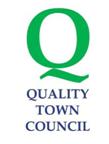 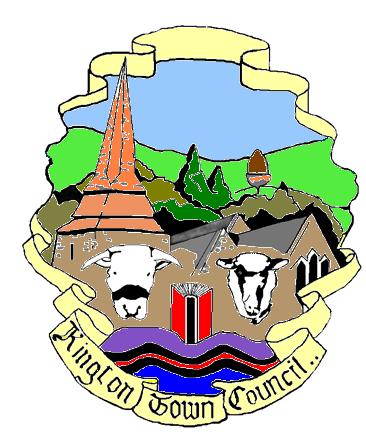 Email:  clerk@kingtontowncouncil.gov.uk 		      Web site: www.kingtontowncouncil.gov.ukMinutes of a Meeting of theEnvironment Committeeheld on Monday 18th September 2017 at 7.00 pm in               The Old Police Station, Market Hall Street, St, Kington.PRESENTIn attendanceCllr. R. MacCurrach (Chair)Liz Kelso     - ClerkCllr. E. BanksCllr. M. FittonCllr. W. LaurieCllr. I. Wood-JohnsonAgenda itemEnv 024-171.ApologiesApologies were noted from Cllrs. J. Dennis and C. Forrester Env 024-172.Declarations of Interest and requests for dispensationThere were no declarations of interest and no requests for dispensation.Env 025-173.Minutes of the meeting held on 17th July 2017Subject to the correction of a typographical error on page 7, the Minutes of the meeting held on 17th July 2017, which had been previously circulated, were accepted.  The Chairman was authorised to sign these Minutes as a true record of proceedings at that meeting.  Env 026-174.Minutes of the extraordinary meeting held on 29th August 2017The Minutes of the extraordinary meeting held on 29th August 2017, which had been previously circulated, were accepted.  The Chairman was authorised to sign these Minutes as a true record of proceedings at that meeting.Env 027-175.Standing itemsNeighbourhood Development PlanCllr. Fitton provided an update on the Neighbourhood Development Plan, explaining that the Regulation 14 consultation has now been completed and comments received were being reviewed.  Some amendments to the plan were envisaged which would be brought to the full council in due course.  The next stage in the process would be the Regulation 16 submission to Herefordshire Council before the plan is sent to an independent examiner and finally the referendum which is likely to be next Spring/Summer. Health & SafetyThree bridges have become slippery with leaves and require sweeping.  One is within the Kington Rural boundary so will be reported to them for action.  The remaining two will be reported to Balfour Beatty.  Maintenance of footpaths generally was also discussed and it was agreed to include this as an agenda item for the next meeting.Town CentreChildren on scooters and skate boards are damaging the benches in Place de Marines and also in the Recreation Ground.  Members were reminded that all such incidents should be reported to the police as this will help inform their resource planning.Kington in BloomThe Kington in Bloom competition was felt to be a great success and thanks were recorded to all the organisers, entrants and judges.  However, the number of entries was disappointingly low and it was agreed that more could be done next year to encourage entries, particularly through earlier advertising.  It was agreed that an initial planning meeting for next year be held before ChristmasThe town planters were very well received this year and little damage or vandalism was reported although regular litter picking was needed.  Cllr. Banks agreed to ask the Horticultural Society to help set up and maintain the planters next year.AllotmentsThere was nothing to report under this agenda item.RecyclingThere was nothing to report under this agenda item.ChurchyardThe contractor awarded the contract for the repair to the churchyard wall has indicated that work can commence around week commencing 13th November.  A specialist conservationist will visit in October to give advice on the remainder of the wall.A dead cherry tree has now been removed and the magnolia pruned but other trees do need attention.  Cllr. MacCurrach is liaising with the Diocesan Office and a specification has been prepared by Cllr. Banks which can be used to obtain quotes from tree surgeons for the work.  Planning permission is also likely to be required as the trees are in a conservation area.   It was agreed that no tree would be removed or cut back unless it represents a health and safety hazard. The lengthsman has been requested to cut back the ivy along the churchyard wall.Community EnergyThere was nothing to report under this agenda item.Economic DevelopmentThere was nothing to report under this item.Lengthsman SchemeThere was nothing to report under this item.War MemorialThere was nothing to report under this itemQuarry LiaisonThere was nothing to report under this itemTree WardenIt was noted that trees along the edge of the Recreation Ground need cutting back as they impede the streetlight.KLEENThere was nothing to report under this item although the group was known to be very active.Env 28-176Road Safety and Traffic CalmingCorrespondence from two residents was noted indicating issues with traffic speeds on the approach roads to the town centre and complaining about parking on yellow lines on the High Street and Church Street.  With regard to parking, it was noted that although this had the effect of slowing traffic along those roads, where parking represents an obstruction or hazards, this should be reported to the police.  In all other circumstances, this is a highways matter to be reported to Herefordshire Council.  It was generally felt that vehicles along all the approach roads to the town centre travel too fast and exceed the speed limit of 30 mph.  A speed indicator device might be helpful but the first stage in requesting this from Balfour Beatty would be to obtain accurate data from a traffic monitoring exercise.  The Clerk will approach Balfour Beatty to ascertain how this can be progressed.Env 29-177Footpath MaintenanceNoting that the footpath maintenance scheme had folded when the organiser had moved to another area, members discussed the use of Community Payback and volunteers to help maintain the footpaths for residents and visitors to the area.  After some debate about the responsibilities of Herefordshire Council and their agents Balfour Beatty, it was agreed that the Clerk research possible options for footpath maintenance for discussion at a later meeting.  In the meantime, it was agreed that an article in the Kington Chronicle or Kington Chat could encourage residents to report where repairs and maintenance are required.Env 30-178Next AgendaDog FoulingFootpath MaintenanceThere being no further business, the meeting was declared closed.Signed …………………………………………    Chair of Environment Committee                                                  Date